Plan de Aprendizaje RemotoPISTAS PARA ORIENTAR EL TRABAJO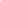 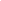 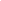 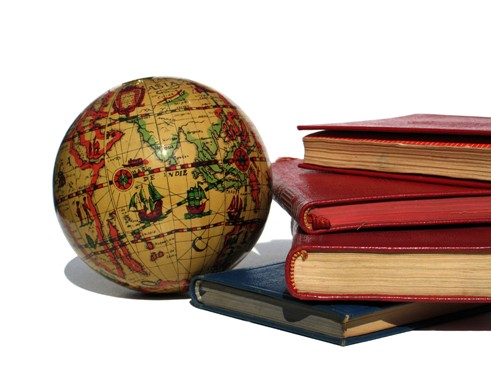 ¿QUÉ ES Y CÓMO REALIZAR UNA LÍNEA DE TIEMPO?¿Qué es una línea de tiempo?La línea de tiempo permite ordenar una secuencia de eventos o de hitos sobre un tema, de tal forma que se visualice con claridad la relación temporal entre ellos.Para elaborar una Línea de Tiempo sobre un tema particular, se deben identificar los eventos y las fechas (iniciales y finales) en que estos ocurrieron; ubicar los eventos en orden cronológico; seleccionar los hitos más relevantes del tema estudiado para poder establecer los intervalos de tiempo más adecuados; agrupar los eventos similares; determinar la escala de visualización que se va a usar y por último, organizar los eventos en forma de diagrama. ¿Cuáles son los pasos para elaborar una línea de tiempo comparativa?Identificar los hechos históricos y lugares se desea mostrar y/o analizar en forma comparativa.Seleccionar los datos y fechas más relevantes a partir de una cronología acerca de esos acontecimientos.Elaborar la línea de tiempo y organizar la secuencia de manera ordenada, respetando la proporción matemática (de los años o siglos) en la representación gráfica. Por ejemplo, 1 cm equivale a 1 año.Colocar las fechas y, luego, los datos en forma muy breve, pero a la vez suficiente para comprenderlos.También se puede agregar imágenes para complementar y presentar los resultados en forma didáctica.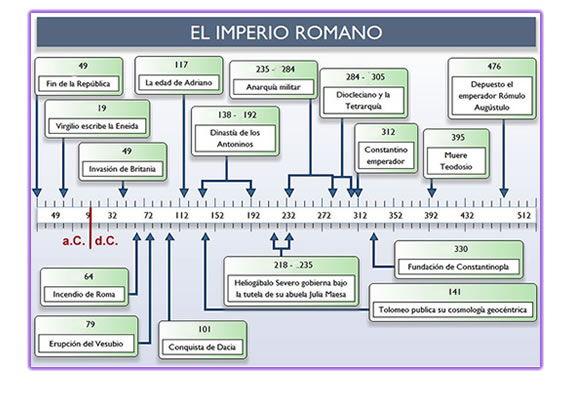 ÍTEM I: De acuerdo con lo analizado anteriormente, considerando los parámetros y objetivos de estudio por parte de la Historia Reciente, realice una línea de tiempo referente a uno de los siguientes temas.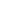 Dictaduras en América LatinaMigraciones en el cono surConflicto Mapuche (en los últimos 50 años)Tu línea de tiempo debe contar con:                                 Cinco hitos relevantes del tema seleccionado organizándolo en orden cronológico Dos de los cinco hitos seleccionados, deben estar relacionados a la repercusión social. Puedes respaldarte en la prensa, como diarios y revistas de la época.Veracidad histórica (uso de hechos históricos comprobables y verídicos)Precisión y capacidad de síntesis al desarrollar cada hito en su línea de tiempo.Imágenes coherentes con la información expuesta (puedes incorporar dibujos)Para iniciar tu trabajo, puedes guiarte por las siguientes preguntas y links www.memoriachilena.clwww.muyhistoria.eswww.archivonacional.gob.clwww.curriculumnacional.mineduc.cl 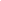 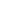 Autoevaluación Es importante que identifiques el nivel de avance personal que has logrado. Para ello contesta a conciencia esta autoevaluación, marcando de 1 a 7, en donde 1 es muy en desacuerdo y 7 es completamente de acuerdo:RÚBRICAAsignatura:Comprensión Histórica del presente Comprensión Histórica del presente Comprensión Histórica del presente Comprensión Histórica del presente Comprensión Histórica del presente Guía:Indagación sobre cambios y procesos del pasado reciente.Indagación sobre cambios y procesos del pasado reciente.N°3 síntesis3 síntesisDocente(s):Verónica Quezada VillagraVerónica Quezada VillagraVerónica Quezada VillagraVerónica Quezada VillagraVerónica Quezada VillagraFecha:Curso:Curso:Curso:3°   y    4°Aprendizajes esperados que se evaluarán: Analizar diversas perspectivas historiográficas sobre procesos de la Historia Reciente, considerando la importancia del conocimiento histórico en la sociedad y el protagonismo de individuos y grupos en cuanto a sujetos históricos.  Aprendizajes esperados que se evaluarán: Analizar diversas perspectivas historiográficas sobre procesos de la Historia Reciente, considerando la importancia del conocimiento histórico en la sociedad y el protagonismo de individuos y grupos en cuanto a sujetos históricos.  Puntaje Ideal32Instrucciones:Lea cuidadosamente cada una de las instrucciones que se dan para cada actividad.Las preguntas a responder pueden ser escritas “a mano”, por lo tanto, debe adjuntar fotos de todo el desarrollo que usted realice por cada una de las preguntas.Envíe el documento guardado bajo el siguiente formato:nombre_apellido_curso_asignatura, (ejemplo, rosario_guzman_4a_lenguaje).Intente resolver esta guía a la brevedad, enviándola a su profesor al mail veroquezada.v@gmail.com  para que no acumule trabajo y pueda realizarla de buena forma.Le recomendamos observar las rúbricas de evaluación con que se corregirá esta guía, para que tenga en cuenta la forma en que se asignará puntaje a sus respuestas (se incluyen en la última hoja). Las consultas deben ser formuladas al profesor(a) vía correo electrónico (veroquezada.v@gmail.com)Indicadores12345671. He podido elaborar mi guía en un lugar tranquilo. 2. Considero que he logrado aprender al desarrollar la guía, cumpliendo el OA (Objetivo de Aprendizaje) planteado.3. Creo que puedo explicar lo aprendido a algún miembro de mi familia.4. Las preguntas/actividades me parecieron complejas.5. Las preguntas/actividades me parecieron desafiantes.6. Los conceptos tratados no me generaron confusión 7. La guía tiene una extensión adecuada.Sugerencias. Plantea aquí lo que consideres necesario para mejorar las guías y/o el proceso de aprendizaje a distancia en general:Sugerencias. Plantea aquí lo que consideres necesario para mejorar las guías y/o el proceso de aprendizaje a distancia en general:Sugerencias. Plantea aquí lo que consideres necesario para mejorar las guías y/o el proceso de aprendizaje a distancia en general:Sugerencias. Plantea aquí lo que consideres necesario para mejorar las guías y/o el proceso de aprendizaje a distancia en general:Sugerencias. Plantea aquí lo que consideres necesario para mejorar las guías y/o el proceso de aprendizaje a distancia en general:Sugerencias. Plantea aquí lo que consideres necesario para mejorar las guías y/o el proceso de aprendizaje a distancia en general:Sugerencias. Plantea aquí lo que consideres necesario para mejorar las guías y/o el proceso de aprendizaje a distancia en general:Sugerencias. Plantea aquí lo que consideres necesario para mejorar las guías y/o el proceso de aprendizaje a distancia en general:Pregunta/nivel de logroLogrado 4 puntosParcialmente logrado 3 puntosSuficiente 2 puntos No logrado puntoPuntaje Conocer Punto IIdentifica/reconoce la totalidad de los datos solicitadosIdentifica/reconoce de modo incompleto los datos solicitadosIdentifica/reconoce erróneamente los datos solicitadosComprender Punto IIExplicita un entendimiento completo de la información en su línea de tiempoExplicita un entendimiento de la información de manera parcializadaNo entiende el contenido del texto. Plantea ideas sin relación al textoNo respondeCapacidad de síntesis Punto IVEs capaz de sintetizar toda la información Ha sintetizado casi toda la información Contiene información poco relevante y precisa No responde Interpretar Punto IIIOtorga un significado personal completo y acorde al sentido del texto/fuenteOtorga un significado personal descontextualizado y/o incompleto al texto/fuenteNo propone un significado personal o no considera el sentido del texto/fuente en su propuesta  imágenes   Punto VTodas las imágenes (recortes o dibujos) son claras y están relacionadas con la información proporcionada La mayoría de las imágenes son claras y algunas de estas están relacionadas con la información descritaAlgunas de las imágenes son claras y están relacionadas con la información descritaLas imágenes aunque sean claras no están relacionadas con la información expuestaAutoevaluaciónRealiza la autoevaluación  completa.Realiza la autoevaluación parcialmente.-No respondeFecha de entregaEnvía el archivo en el plazo indicado o fuera del plazo, pero con justificación. Envía el archivo con un día de retraso sin justificación.Envía el archivo con más de un día de retraso y sin justificación.-Formato de entrega envía el archivo nominado como se señala en la guía envía el archivo con datos incompletos envía el archivo sin el nombre del estudiante ObservacionesPuntaje final